新 书 推 荐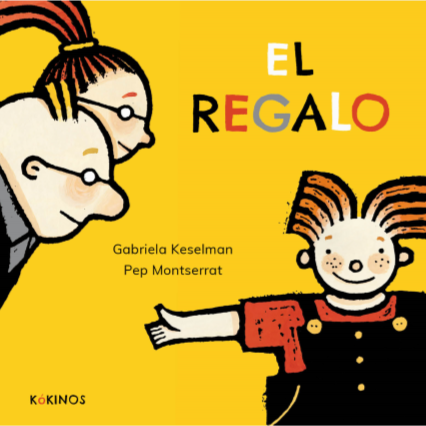 中文书名：《礼物》英文书名：THE PRESENT作    者：Gabriela Keselman & Prat Montserrat出 版 社：Kokinos 代理公司：S.B.Rights/ANA / Yao Zhang页    数：40页出版时间：2019年11月代理地区：中国大陆、台湾审读资料：电子稿类    型：儿童绘本内容简介：每个爸爸妈妈都想给孩子最好的一切每个孩子都想要最完美的礼物西班牙知名作家、儿童教育专家打造给孩子的价值教育，都藏在小小书页里“好爸爸”和“好妈妈”夫妇两个坐在扶手椅上认真思考，一动不动——马上就是他们的儿子小麦基的生日了，这可是很重要的事。他们是最好的父母，一定要挑选一份最完美的礼物送给小麦基。可是他们思来想去，却什么也想不到。于是，他们决定停止思考，去找这件事的当事人——麦基。麦基想要什么礼物呢？什么才是给孩子最完美的礼物？翻开这本活泼有趣的图画书，答案都藏进了折页里。本书包含多个折页，请见视频https://we.tl/t-v1qZlg5LJ1作者简介：加布里埃拉•凯瑟尔曼（Gabriela Keselman）是一位获奖作家，她出生于阿根廷，后定居马德里，在西班牙和阿根廷两个国家之间来回奔波。她的专业是在儿童创造性与学龄前儿童教育。她在儿童新闻社工作，11年来一直是《今日父母》杂志的主编和编辑，写过关于儿童文学的文章，儿童书籍的评论，杂志故事等等。她已经出版了70多本儿童书籍，有些翻译成了十多个语种出版。她的两本书被“黑幻想”公司（西班牙）改编成舞台剧。目前，她还为学校教材撰写故事。 内文插图：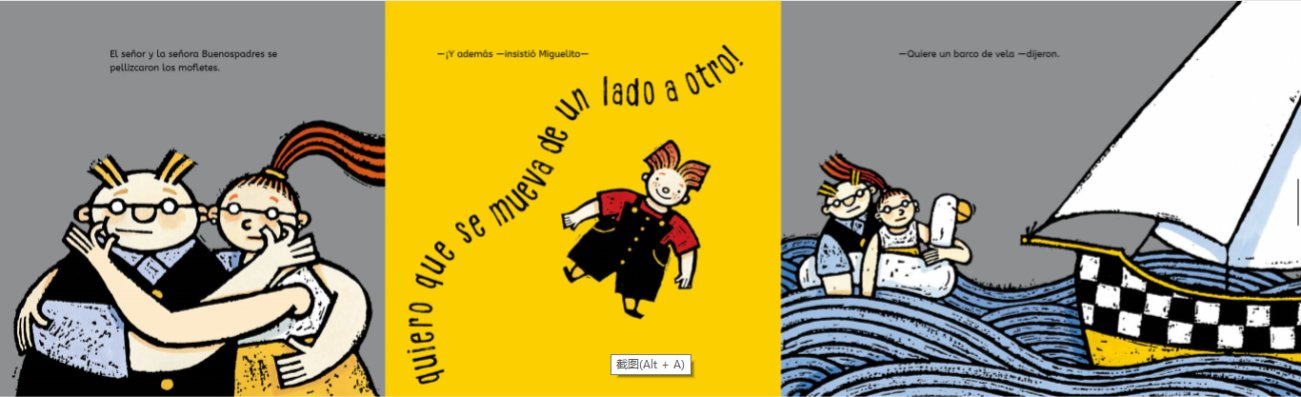 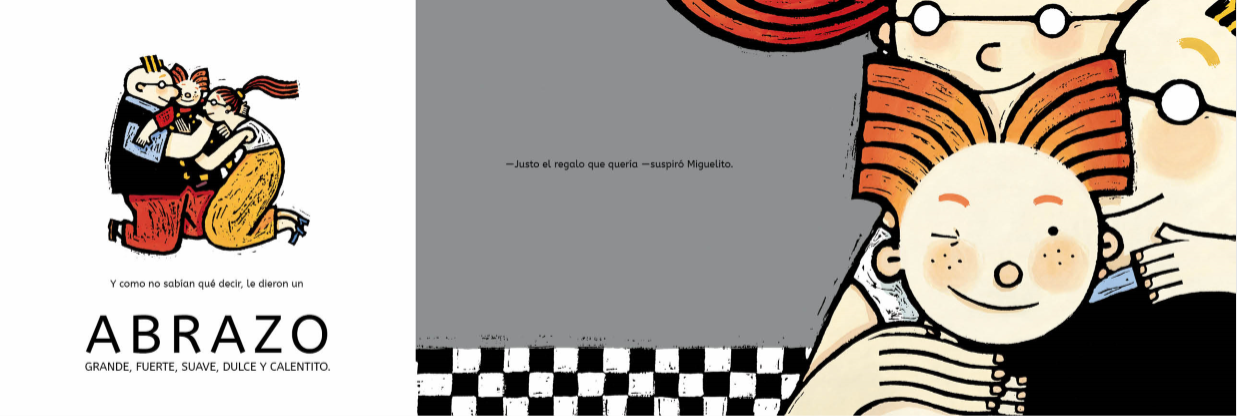 谢谢您的阅读！请将回馈信息发至：张瑶（Yao Zhang）安德鲁﹒纳伯格联合国际有限公司北京代表处北京市海淀区中关村大街甲59号中国人民大学文化大厦1705室, 邮编：100872电话：010-82449325传真：010-82504200Email: Yao@nurnberg.com.cn网址：www.nurnberg.com.cn微博：http://weibo.com/nurnberg豆瓣小站：http://site.douban.com/110577/微信订阅号：ANABJ2002